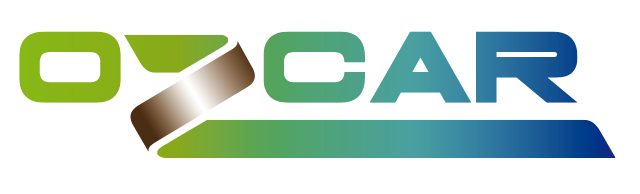 Infrastructure nationale pour l’étude systémique de la zone critique            Paris, le 02/10/2020Appel à candidatureL'infrastructure OZCAR organise sa première école d'Eté en juillet prochain à coté de Barcelonnette (Fig.1). Nous souhaitons en faire un évènement important et fondateur. Depuis sa création, OZCAR n'a finalement pas eu beaucoup d'occasions de se "poser" pendant une semaine pour travailler à faire du lien entre les communautés qui la constituent. Cette semaine d'école d'été est conçue pour que les différentes disciplines qui contribuent à OZCAR apprennent à mieux se connaître pour mieux partager la même langue. Un programme préliminaire est donné sur la Fig. 2 donnant une idée du spectre disciplinaire. C'est un peu l'esprit de l'initiative "zone critique" que de déconstruire les divisions traditionnelles des sciences qui étudient la zone critique pour faciliter le dialogue, les approches communes. Nous avons appelé cet école "le socle commun de connaissance sur la zone critique" pour exprimer ceci : chaque enseignant dans sa discipline vient parler des fondamentaux de son approche, de sa représentation de l'objet. Le sous-titre de "la zone critique pour les nuls" exprime bien cette idée de faire tomber les a priori disciplinaires, de de décomplexer vis-à-vis des questions qu'on n'ose jamais poser, des codes propres à chaque discipline. Il s’agit d’essayer de remettre à plat les points de blocage éventuels qui gêneraient la collaboration entre disciplines (sur des aspects scientifiques et pas institutionnels bien sûr). L'initiative zone critique est parfois critiquée pour son aspect incantatoire et l'absence de réelles avancées conceptuelles que l'approche permettrait. Nous sommes convaincus que cela est faux, mais il reste beaucoup d'efforts à faire.L’école est ouverte à tous, des doctorants aux chercheurs confirmés ou émérites. Cette mixité d’âge, de genre, de disciplines, d’approche (observationnelle vs. modélisatrice) est la clé de la réussite de cette semaine à l’issue de laquelle, nous envisageons :de publier un volume des interventions (en anglais)de demander aux doctorants de concevoir un projet de recherche, à l’aide de leurs enseignants, formulant des hypothèses et proposant une démarche, peut être sur la zone critique de la Haute Ubaye (c’est encore à définir).A noter que nous avons souhaité que l'école d'été se fasse en français car elle veut réunir, au calme et dans la décontraction, la communauté nationale d’OZCAR. Les enseignants ont été choisis pour leur hauteur de vue et leurs qualités pédagogiques.Pour permettre à l’équipe enseignante de sélectionner le meilleur panel de participants, nous vous demandons d’associer à votre déclaration de candidature, une lettre de motivation ainsi qu’un CV d’une page. Le tout est à envoyer à ozcar@ipgp.fr au plus tard le 22 mars 2021.Isabelle Braud & Jérôme Gaillardet, coordinateurs de l’IR OZCARFig. 1 : première annonce de la conférence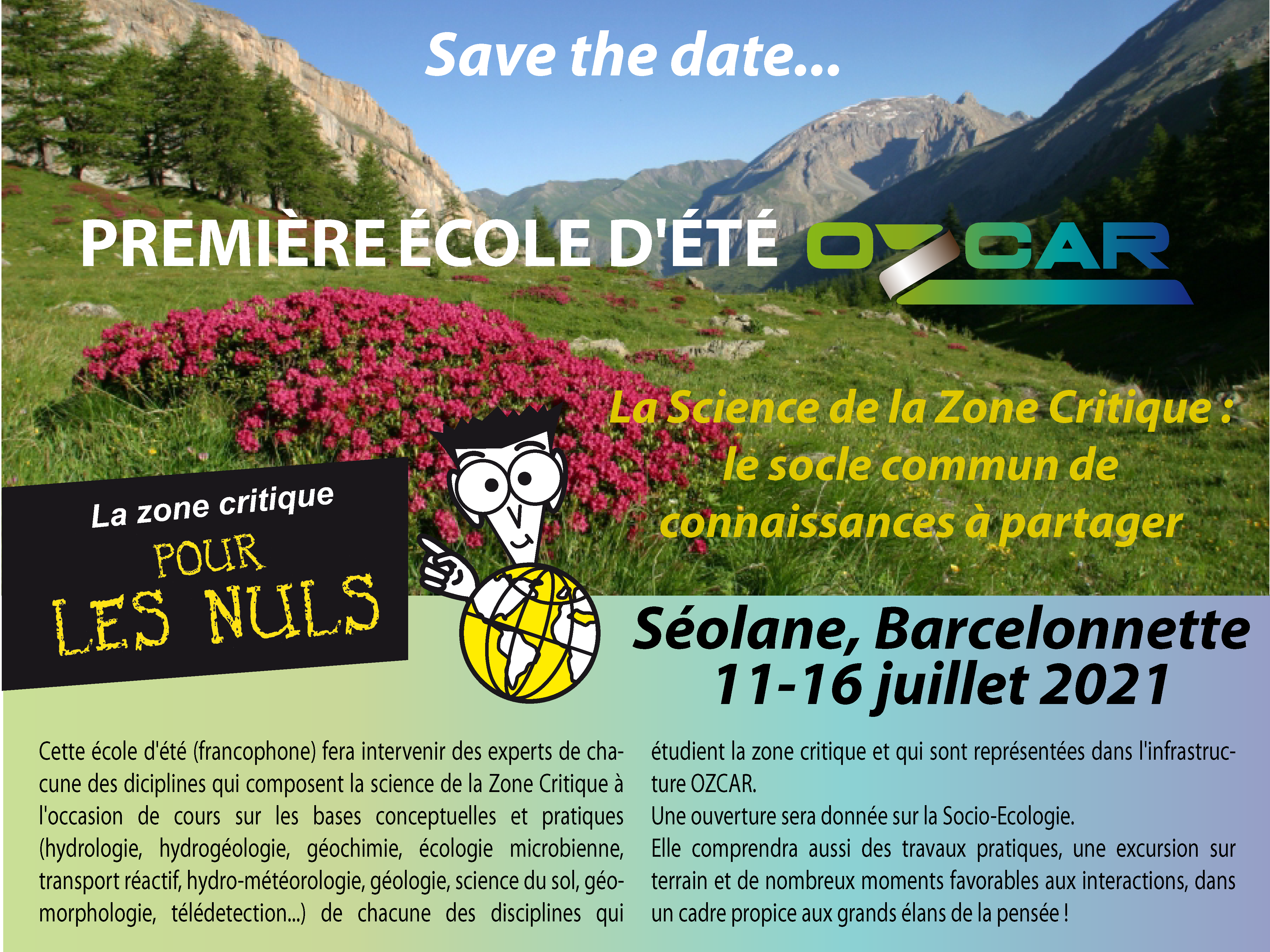 Fig. 2 : programme préliminaire de l’Ecole d’Eté, la zone critique pour les nuls (les enseignants référents sont en rouge, responsables d’une équipe pédagogique de deux ou trois personne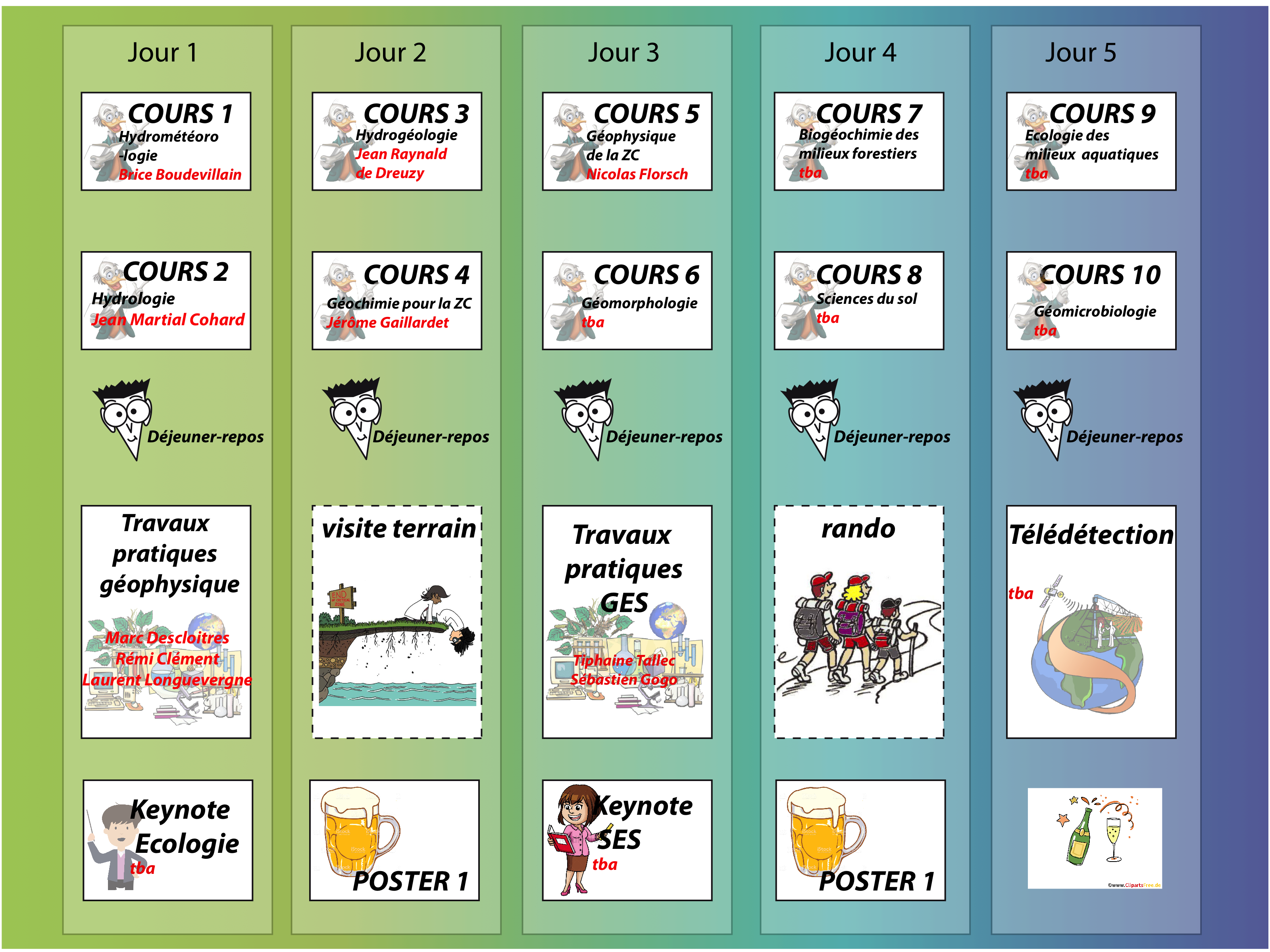 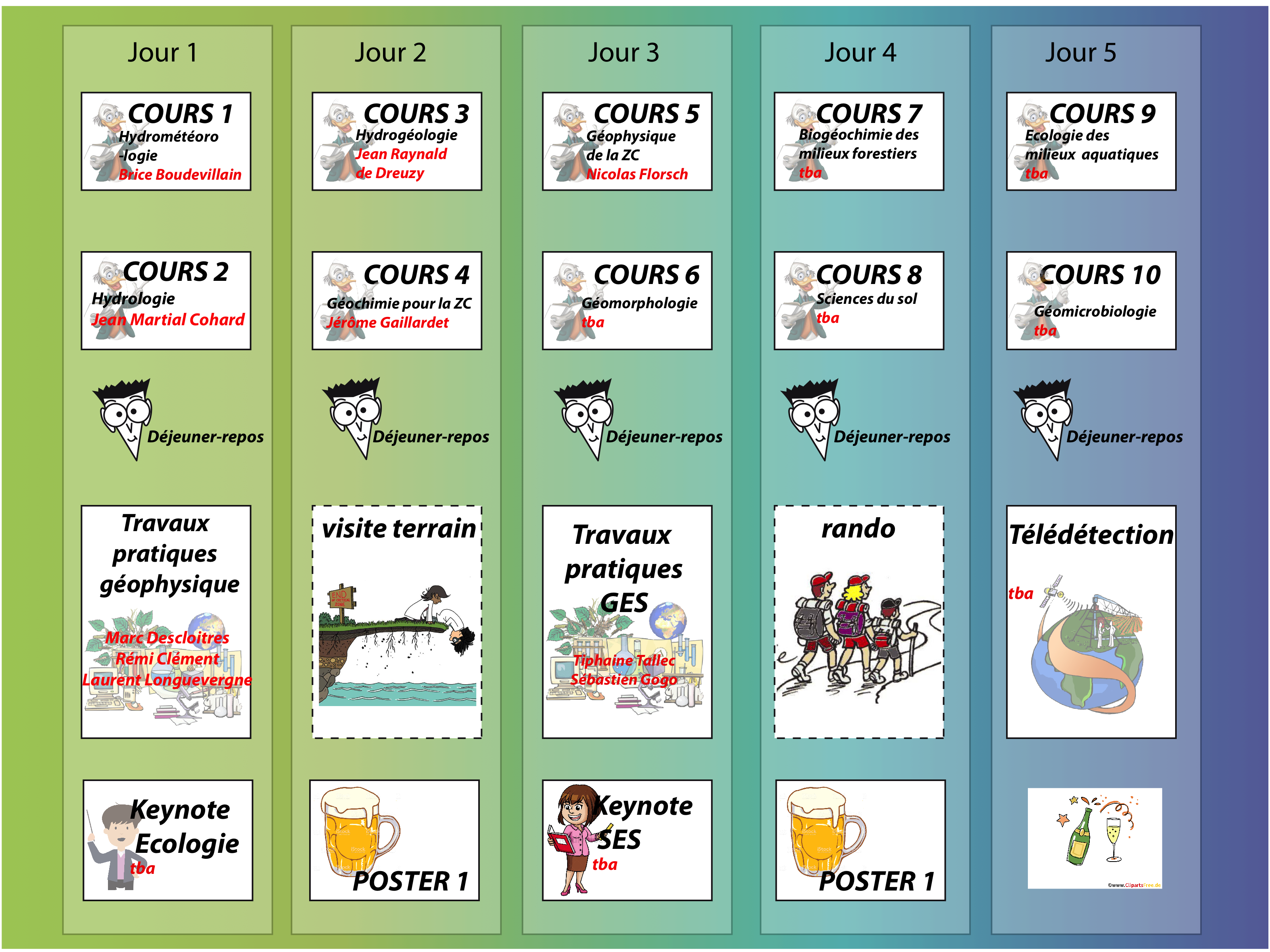 